РАТКО НИКОЛИЋ, редовни члан АИНС од 2009. године и редовни професор на Пољопривредном факултету, при Универзитету у Новом Саду, а од 2008. године у пензији. Истакнути је научни радник у области техничко-технолошких наука, ужа област Пољопривредна техника - подручје трактори - развој, коришћење, испитивање и заштита животне средине. Рођен је 1. јануара 1943. године у Црнчи, општина Љубовија, Република Србија, отац Илија Николић, бачвар и мајка Миољка домаћица, рођена Грујић. Основну школу завршио је у Црнчи, а осмогодишњу у суседном селу Узовници. Двогодишњу ратарско-тракторску школу завршио је у Шапцу, а Средњу пољопривредно - машинску школу у Ечки код Зрењанина. Пољопривредни факултет, смер Пољопривредна техника, а завршио је 1970. год.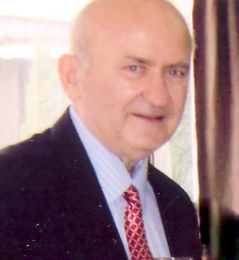 Радио је у Пољопривредно-машинској школи у Ечки (1963/64), а затим од 1968. године до избора за аситента био је професор у у Средњој пољопривредној школи у Зрењанину, а једну годину је радио као референт за механизацију у комбинату "Серво Михаљ" Зрењанину на имању Клек. За асистента на предмету Мотори и трактори на Пољопривредном факултету у Новом Саду изабран је 1971 године, а магистрирао је на Факултету техничких наука у области управљање производним системима (1977), а докторирао на Пољопривредном факултету у Новом Саду (1983) на теми „Оптимизација параметара пољопривредних трактора у циљу одређивања рационалног састава машинског парка“.. За доцента изабран је 1984, за ванредног професора 1990, а за редовног професора 1995. године и у том звању је пензионисан 2008. године. Проф. Ратко Николић је члан многих удружења: Научног друштва за погонске машине, тракторе и одржавање Републике Србије (ЈУМТО), Научног друштва за биогориво (БИГО) и The international Society for Terrain - Vehicle Systems, члан је уређивачких одбора часописа у земљи и иностранству. Осим тога оснивач је научног часописа „Трактори и погонске машине“ (категорија М51). Био је продекан, у два мандата, на Пољопривредном факултету у Новом Саду, председник Савета Пољопривредног факултета, директор Департмана за пољопривредну технику, шеф Катедре за пољопривредну технику, технички руководилац акредитване Лабораторије за погонске машине и тракторе. Од 2006. године члан је Комисије за акредитацију и проверу квалитета високошколских установа и студијских програма, а 2011 године изабран је поново у мандату од 4 године. Био је члан Националног савета за високо образовање од 2015 до 2018. године. Проф. Ратко Николић предавао је више предмета из области пољопривредне технике на Пољопривредном факултету у Новом Саду и као гостујући професор на Пољопривредном факултету у Дарди, на Пољопривредном факултету у Земуну и на Високој техничкој школи у Зрењанину. Био је ментор 200 дипломских радова, пет магистарских и три докторске тезе. Са сарадницима написао је и објавио 882 публикација, па је укупни коефицијент научне компетенције 1.006. Укупан списак цитата је 922, од тога је српски цитатни индекс до марта 2017. год. 349 цитата и 573 самоцитата, Sieneecitation индекс укупно 45, цитати 37 и самоцитати 8 до јануара 2017. год. Његов велики допринос је у формирању Лабораторије за испитивање трактора која је акредитована у Србији (АТС) и у Паризу (ОЕЦД) и успоставио успешну сарадњу са 29 акредитованих лабораторија у свету. Члан је Скупштине ОЕЦД-а у шеми трактори. У сарадњи с индустријом трактора ИМТ у Београду проф. Николић је радио на унапређењу карактеристика трактора и израдио је два идејна решења за нове тракторе категорије 40 kN (180-200 KS) и 100 kN (500 KS). Био је учесник у 26 пројеката, а у 9 руководилац, а и сада је учесник на пројекту у области технолошког развоја. Проф. Николић је формирао истраживачки тим и почео испитивање трактора и мобилних система давне 1976. Године. Обављено је испитивање око 300 трактора домаће и светске производње, а на основу ових испитивања произашло је 7 нових производа и 36 видно побољшаних постојећих трактора и дат је допринос унапређењу карактеристика и опреме за испитивање трактора према међународним и домаћим стандардима, као и стандардима ОЕЦД-а. У овој области допринос проф. Николића је у повећању ефикасности, поузданости, затим смањењу потрошње горива и заштити животне средине применом трактора као основне енергетске јединице. Он је дефинисао методе избора трактора, формирање мобилних система и оптимизацију машинског парка сходно агроеколошким условимна и величини поседа. Тако данас акредитована Лабораторија за погонске машине и тракторе у Новом Саду поседује најсавременија постројења за мерење карактеристика мотора, моторних кочница јапанске фирме "Хориба за мерење снаге до 700 kW и опреме за испитивање трактора према међународним и домаћим стандардима, као и стандардима ОЕЦД-а. Проф. Николић је ожењен и има кћерку, живи и ради у Новом Саду. Супруга Стојимирка је дипломирани инжењер пољопривреде-пољопривредна техника, а кћерка Јелена доктор медицинских наука и доцент на Медицинском факултету у Новом Саду.